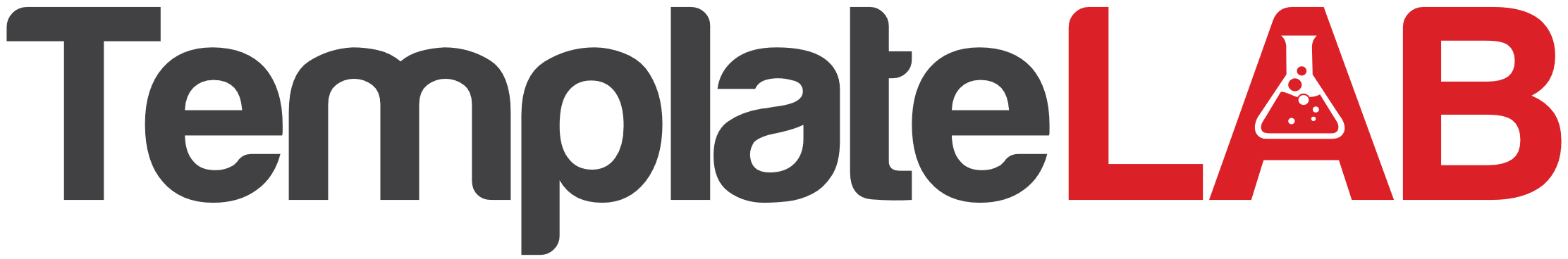 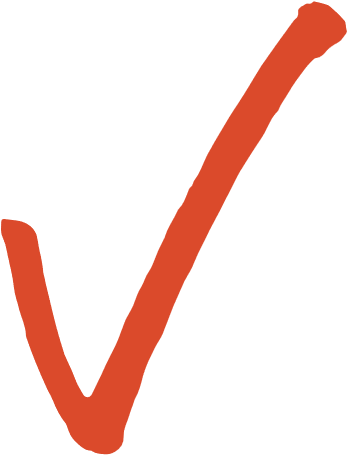 MathComplete exercises 1-10 on page 4502/10/2023